গণপ্রজাতন্ত্রী বাংলাদেশ সরকার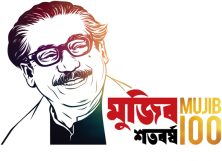 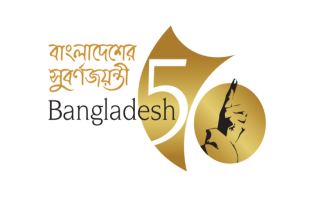 উপজেলা সমাজসেবা কার্যালয়দাউদকান্দি, কুমিল্লা।www.dss.daudkandi.comilla.gov.bdস্মারক নম্বর: ৪১.০১.১৯৩৬.০০০.১৬.১১৩.১৪.৩৬১                                                                তারিখ:বিষয়ঃ অসচ্ছল প্রতিবন্ধী ভাতা কর্মসূচীর আওতায় ২০২১-২২  অর্থবছরে অতিরিক্ত উপকারভোগীর পৌরসভা/ইউনিয়ন ওয়ারী তালিকা প্রেরণ।সূত্র: সমাজসেবা অধিদফতর, ঢাকা’র স্মারক নম্বর: ৪১.০১.০০০০.০৪৯.০২.০০৮.২১.৮১৭ তারিখ: ০২-০৯-২০২১ খ্রিস্টাব্দ       উপর্যুক্ত বিষয় ও সূত্রস্থ স্মারকের প্রেক্ষিতে জানানো যাচ্ছে যে, ২০২১-২২ অর্থবছরে অতিরিক্ত অসচ্ছল প্রতিবন্ধী ভাতার সর্বমোট ৬৬৭ (ছয়শত সাতষট্টি) জন উপকারভোগীর নতুন বরাদ্দ পাওয়া গিয়াছে। এ অবস্থায় নিম্নোক্ত ইউনিয়ন/পৌরসভা ভিত্তিক বরাদ্দ অনুসারে অসচ্ছল প্রতিবন্ধী কর্মসূচী ভাতার নামের তালিকা ২৭/০৯/২০২১খ্রি: তারিখের মধ্যে প্রেরণ করার জন্য অনুরোধ করা হলো। উল্লেখ্য যে, তালিকায় উপকারভোগীর প্রতিবন্ধী পরিচয়পত্র/জন্ম নিবন্ধন/জাতীয় পরিচয়পত্র নম্বর এবং নগদ একাউন্ট খোলা মোবাইল নম্বর অবশ্যই থাকতে হবে।(আল আমিন)উপজেলা সমাজসেবা অফিসারফোন: +৮৮০৮০২৩৫৫৪২৮ই-মেইল: usso.daudkandi@dss.gov.bdবিতরণ কার্যার্থে:১। মেয়র/চেয়ারম্যান..............................................পৌরসভা/ইউনিয়ন (সকল) সদস্য অসচ্ছল প্রতিবন্ধী ভাতা বাছাই (উপজেলা) কমিটি।সদয়  জ্ঞাতার্থে: (জ্যেষ্ঠতার ক্রমানুসারে নয়)১। পরিচালক, বিভাগীয় সমাজসেবা কার্যালয, চট্টগ্রাম। ২। চেয়ারম্যান, উপজেলা পরিষদ, দাউদকান্দি, কুমিল্লা।৩। উপপরিচালক, জেলা সমাজসেবা কার্যালয়, কুমিল্লা।৪। উপজেলা নির্বাহী অফিসার, দাউদকান্দি, কুমিল্লা।গণপ্রজাতন্ত্রীবাংলাদেশসরকারউপজেলাসমাজসেবাকার্যালয়দাউদকান্দি, কুমিল্লাwww.dss.daudkandi.comilla.gov.bdস্মারকনং: ৪১.০১.১৯৩৬.০০০.১৬.১১৩.১৪.তারিখ: বিষয়ঃসামাজিকনিরাপত্তাবেষ্টনীরআওতায়বয়স্ক, বিধবা ও স্বামীনিগৃহীতাএবংঅস্বচ্ছলপ্রতিবন্ধীভাতারপৌরসভা ও ইউনিয়নওয়ারীবিবরণ।২০২০-২১ অর্থবছরপ্রতিবন্ধীশিক্ষাউপবৃত্তিনিয়মিততালিকা:আলআমিনউপজেলাসমাজসেবাঅফিসারফোন: ০৮০২৩৫৫৪২৮ই-মেইল: usso.daudkandi@dss.gov.bdসামাজিকনিরাপত্তাবেষ্টনীরআওতায়বয়স্ক, বিধবা ও স্বামীনিগৃহীতাএবংঅস্বচ্ছলপ্রতিবন্ধীভাতারপৌরসভা ওইউনিয়নওয়ারীবিবরণ।২০২০-২১ অর্থবছরপ্রতিবন্ধীশিক্ষাউপবৃত্তিনিয়মিততালিকা:আলআমিনউপজেলাসমাজসেবাঅফিসারফোন: ০৮০২৩৫৫৪২৮ই-মেইল: usso.daudkandi@dss.gov.bdক্র.নংপৌরসভা ও ইউনিয়নের নামঅসচ্ছল প্রতিবন্ধী ভাতা ২০২১-২২ ভাতার হার-৭৫০/-অসচ্ছল প্রতিবন্ধী ভাতা ২০২১-২২ ভাতার হার-৭৫০/-অসচ্ছল প্রতিবন্ধী ভাতা ২০২১-২২ ভাতার হার-৭৫০/-মন্তব্যক্র.নংপৌরসভা ও ইউনিয়নের নামনিয়মিতঅতিরিক্তমোট০১.পৌরসভা৪১৬৫৬৪৭২০২.দাউদকান্দি (উ:)১৯৮৩৫২৩৩০৩.সুন্দলপুর৩২১৪৪৩৬৫০৪.বারপাড়া৩০৭৫৯৩৬৬০৫.গৌরিপুর৩৩৮৪৫৩৮৩০৬.দৌলতপুর৩৩৬৪২৩৭৮০৭.পাঁচগাছিয়া১৮৯৩৩২২২০৮.গোয়ালমারী২৫২৪৫২৯৭০৯.পদুয়া২৬৮৪১৩০৯১০.ইলিয়টগঞ্জ (উ:)২৭২৪৩৩১৫১১.ইলিয়টগঞ্জ (দ:)৩৩১৪৭৩৭৮১২.জিংলাতলী২৫৮৪৯৩০৭১৩.মারুকা২৬৪১০২৭৪১৪.বিটেশ্বর২৫৮৪৪৩০২১৫.মোহাম্মদপুর (পূর্ব)৩০৮৪২৩৫০১৬.মোহাম্মদপুর (প:)২৪৮৩২২৮০মোট=৪,৫৬৪৬৬৭৫,২৩১ক্র.নংপৌরসভা ও ইউনিয়নেরনামবয়স্কভাতা ২০২০-২১ ভাতারহার-৫০০/-বয়স্কভাতা ২০২০-২১ ভাতারহার-৫০০/-বয়স্কভাতা ২০২০-২১ ভাতারহার-৫০০/-বিধবা ও স্বামীনিগৃহীতামহিলাভাতা ২০২০-২১ ভাতারহার-৫০০/-বিধবা ও স্বামীনিগৃহীতামহিলাভাতা ২০২০-২১ ভাতারহার-৫০০/-বিধবা ও স্বামীনিগৃহীতামহিলাভাতা ২০২০-২১ ভাতারহার-৫০০/-অসচ্ছলপ্রতিবন্ধীভাতা ২০২১-২২ ভাতারহার-৭৫০/-অসচ্ছলপ্রতিবন্ধীভাতা ২০২১-২২ ভাতারহার-৭৫০/-অসচ্ছলপ্রতিবন্ধীভাতা ২০২১-২২ ভাতারহার-৭৫০/-সর্বমোটমন্তব্যক্র.নংপৌরসভা ও ইউনিয়নেরনামনিয়মিতঅতিরিক্তমোটনিয়মিতঅতিরিক্তমোটনিয়মিতঅতিরিক্তমোট০১.পৌরসভা১২৭৫৫০১৩২৫৩৮৭-৪১৬৫৬৪৭২০২.দাউদকান্দি (উ:)৬২২১০৬৩২২৩৪-১৯৮৩৫২৩৩০৩.সুন্দলপুর৭২৯২৫৭৫৬২৩৩-৩২১৪৪৩৬৫০৪.বারপাড়া৬৩১১০৬৪১২৩৭-৩০৭৫৯৩৬৬০৫.গৌরিপুর৭৬০২০৭৮০২৩৫-৩৩৮৪৫৩৮৩০৬.দৌলতপুর৬৮২২০৭০২২৩৩-৩৩৬৪২৩৭৮০৭.পাঁচগাছিয়া৬০৩২০৬২৩২৫৭-১৮৯৩৩২২২০৮.গোয়ালমারী৫৯০২০৬১০২৪৪-২৫২৪৫২৯৭০৯.পদুয়া৪৮১-৪৮১২৩৭-২৬৮৪১৩০৯১০.ইলিয়টগঞ্জ (উ:)৬০৯-৬০৯২৩৪-২৭২৪৩৩১৫১১.ইলিয়টগঞ্জ (দ:)৬৪৫-৬৪৫২৩৩-৩৩১৪৭৩৭৮১২.জিংলাতলী৬০৮২০৬২৮২৩৪-২৫৮৪৯৩০৭১৩.মারুকা৫৮৪২০৬০৪২৪৪-২৬৪১০২৭৪১৪.বিটেশ্বর৪৫৪২০৪৭৪২৩৮৫২৫৮৪৪৩০২১৫.মোহাম্মদপুর (পূর্ব)৬২৪১০৬৩৪২৩৪-৩০৮৪২৩৫০১৬.মোহাম্মদপুর (প:)৬৫২২০৬৭২২৩৩-২৪৮৩২২৮০মোট=১০,৫৪৯২৬৫১০,৮১৪৩,৯৪৭৫৩,৯৫২৪,৫৬৪৬৬৭৫,২৩১১৯,৯৯৭ক্র.নংস্তরশিক্ষার্থীউপবৃত্তিপাওয়ামোটসংখ্যামাসিকটাকারপরিমানটাকারপরিমানমন্তব্য০১প্রাথমিকস্তর৭৫০/-১৩,২৩,০০০/-০২মাধ্যমিকস্তর৮০০/-৬,৯১.২০০/-০৩উচ্চমাধ্যমিকস্তর৯০০/-১,০৮,০০০/-০৪স্নাতকস্তর১৩০০/-৩১,২০০/-৯৭ক্র.নংপৌরসভা ও ইউনিয়নেরনামবয়স্কভাতা ২০২০-২১ ভাতারহার-৫০০/-বয়স্কভাতা ২০২০-২১ ভাতারহার-৫০০/-বয়স্কভাতা ২০২০-২১ ভাতারহার-৫০০/-বিধবা ও স্বামীনিগৃহীতামহিলাভাতা ২০২০-২১ ভাতারহার-৫০০/-বিধবা ও স্বামীনিগৃহীতামহিলাভাতা ২০২০-২১ ভাতারহার-৫০০/-বিধবা ও স্বামীনিগৃহীতামহিলাভাতা ২০২০-২১ ভাতারহার-৫০০/-অসচ্ছলপ্রতিবন্ধীভাতা ২০২১-২২ ভাতারহার-৭৫০/-অসচ্ছলপ্রতিবন্ধীভাতা ২০২১-২২ ভাতারহার-৭৫০/-অসচ্ছলপ্রতিবন্ধীভাতা ২০২১-২২ ভাতারহার-৭৫০/-সর্বমোটমন্তব্যক্র.নংপৌরসভা ও ইউনিয়নেরনামনিয়মিতঅতিরিক্তমোটনিয়মিতঅতিরিক্তমোটনিয়মিতঅতিরিক্তমোট০১.পৌরসভা১২৭৫৫০১৩২৫৩৮৭-৩৮৭৪১৬-৪১৬০২.দাউদকান্দি (উ:)৬২২১০৬৩২২৩৪-২৩৪১৯৮-১৯৮০৩.সুন্দলপুর৭২৯২৫৭৫৬২৩৩-২৩৩৩২১-৩২১০৪.বারপাড়া৬৩১১০৬৪১২৩৭-২৩৭৩০৭-৩০৭০৫.গৌরিপুর৭৬০২০৭৮০২৩৫-২৩৫৩৩৮-৩৩৮০৬.দৌলতপুর৬৮২২০৭০২২৩৩-২৩৩৩৩৬-৩৩৬০৭.পাঁচগাছিয়া৬০৩২০৬২৩২৫৭-২৫৭১৮৯-১৮৯০৮.গোয়ালমারী৫৯০২০৬১০২৪৪-২৪৪২৫২-২৫২০৯.পদুয়া৪৮১-৪৮১২৩৭-২৩৭২৬৮-২৬৮১০.ইলিয়টগঞ্জ (উ:)৬০৯-৬০৯২৩৪-২৩৪২৭২-২৭২১১.ইলিয়টগঞ্জ (দ:)৬৪৫-৬৪৫২৩৩-২৩৩৩৩১-৩৩১১২.জিংলাতলী৬০৮২০৬২৮২৩৪-২৩৪২৫৮-২৫৮১৩.মারুকা৫৮৪২০৬০৪২৪৪-২৪৪২৬৪-২৬৪১৪.বিটেশ্বর৪৫৪২০৪৭৪২৩৮৫২৪৩২৫৮-২৫৮১৫.মোহাম্মদপুর (পূর্ব)৬২৪১০৬৩৪২৩৪-২৩৪৩০৮-৩০৮১৬.মোহাম্মদপুর (প:)৬৫২২০৬৭২২৩৩-২৩৩২৪৮-২৪৮মোট=১০,৫৪৯২৬৫১০,৮১৪৩,৯৪৭৫৩,৯৫২৪,৫৬৪-৪,৫৬৪১৯,৩৩০ক্র.নংস্তরশিক্ষার্থীউপবৃত্তিপাওয়ামোটসংখ্যামাসিকটাকারপরিমানটাকারপরিমানমন্তব্য০১প্রাথমিকস্তর৭৫০/-১৩,২৩,০০০/-০২মাধ্যমিকস্তর৮০০/-৬,৯১.২০০/-০৩উচ্চমাধ্যমিকস্তর৯০০/-১,০৮,০০০/-০৪স্নাতকস্তর১৩০০/-৩১,২০০/-৯৭